Cererea și oferta forței de muncă înregistrate în 6 luni, 2016Conform băncii de date a Agenţiei Naționale pentru Ocuparea Forței de Muncă şi structurilor sale teritoriale pe parcursul a 6 luni, 2016 agenţiile teritoriale au înregistrat cca 23,5 mii locuri de muncă vacante, din care 66% au constituit locurile oferite muncitorilor, iar 34% specialiştilor. Cele mai multe locuri vacante au fost înregistrate în industrie – 5702 locuri (24%), comerţ cu ridicata şi amănuntul – 3537 locuri(15%),  agricultură – 2701 locuri (11%), administraţie publică – 2242 locuri (10%), etc (Figura 1). Fig. 1. Locuri vacante înregistrate în 6 luni, conform activităților economiceCele mai solicitate profesii/meserii de către angajatori, au fost: medic, educator, inspector calitate în construcții, cusătoreasă, vânzător, conducător auto, bucătar, armator în construcții, muncitor necalificat, etc. Pe parcursul ultimilor ani, meseria de cusătoreasă rămâine cea mai solicitată de către angajatori.  Cele mai multe locuri vacante de cusătoreasă s-au înregistrat în sectorul urban(92%), iar șomerii care dețin această meserie erau din mediul rural(73%).  Conform salariilor oferite de către angajatori, o pondere mărită a locurilor de muncă vacante înregistrate în 6 luni au fost cu salarii între: 2000-3000 lei (35%), urmate de salariile în acord(19%), 3000-5000 lei (16%), 1500-2000(15%), mai mare de 5000 lei(9%) și 1000-1500 lei(6%). Preponderent, de către șomeri sunt solicitate salariile de peste 5000 lei. Concomitent, în perioada de referință au fost înregistrate cca 24,8 mii persoane în căutarea unui loc de muncă, din care femeile au constituit o pondere de 46%. Din numărul total de șomeri înregistrați – 46%(11,5 mii persoane) erau pentru prima dată în căutarea unui loc de muncă și – 54% (13,3 mii persoane) provenite din muncă. Repartizarea persoanelor provenite din muncă conform domeniilor de activitate denotă, că ponderea cea mai mare au constituit-o persoanele care au activat în comerț, industrie și agricultură a câte 15%,  urmate de administrația publică – 8%, învățământ –7%,  etc.Conform vârstei, structura șomerilor rămâne practic neschimbată pe parcursul ultimilor ani, ponderea cea mai mare a  șomerilor înregistrați având vârsta cuprinsă între 30-49 ani (49%), urmați de cei cu vârsta cuprinsă intre 16-29 (31%) și 50-65 ani – 20%. Conform studiilor, din numărul total de şomeri înregistraţi (24,8 mii persoane) o pondere majoritară de 62% (15,4 mii persoane) erau cu studii primare, gimnaziale/medii generale/liceale pentru care au fost oferite 12,2 mii locuri vacante(52%), urmați de cei cu studii secundar-profesionale – 21%(5,2 mii persoane) pentru care au fost oferite 6,1 mii locuri (26%), cu studii  superioare și medii de specialitate – 17% (4,2 mii persoane) pentru care au fost oferite 5,2 mii locuri vacante (22%). Șomerii înregistrați la agențiile teritoriale dețin în mare parte(55%) meseriile de muncitor necalificat: muncitor auxiliar, necalificat în agricultură, îngrijitor de încăperi, hamal, etc. O discrepanță între cerere şi ofertă pe piaţa muncii se atestă în aspect de medii rural/urban, reieșind din lipsa oportunităţilor de angajare în acest sector. Din numărul total de șomeri (24846 persoane) înregistrați în 6 luni, 2016 – 62% erau din localităţile rurale, iar locurile de muncă vacante în acest sector constituiau 17% din numărul total de locuri vacante (23511 locuri vacante) înregistrate (Figura 2).Fig. 2. Cererea și oferta forței de muncă înregistrate pe medii de rezidențăCererea și oferta forței de muncă la data de 30 iunie, 2016La data de 30.06.2016 în banca de date a Agenţiei Naţionale erau în evidență cca 8 mii locuri de muncă vacante şi cca 24,9 mii şomeri, concurența la un loc de muncă vacant fiind de 3 şomeri. În aspect teritorial, cele mai multe locuri de muncă vacante (Tabelul 1) au fost gestionate de către agenţia Chişinău, care a înregistrat și gestionat  în 6 luni  – 6479 locuri de muncă vacante (la finele perioadei având în evidență 1729 locuri). Tab.1. Oferta și cererea forței de muncă în aspect teritorial la data de 30.06.2016Conform datelor din Tabelul 1,  se remarcă o situație mai echilibrată în agențiile Chişinău, Călărași, Cantemir, Cimișlia, Strășeni, Leova, Nisporeni, Basarabeasca, etc, concurența la un loc de muncă vacant fiind 1–2 șomeri. Un dezechilibru destul de pronunțat la capitolul cerere și ofertă s-a atestat în agențiile Dubăsari, Soroca și Drochia. Tab. 2. Cererea și oferta forței de muncă pe medii de rezidențăla data de 30.06.2016Meseria cea mai solicitată pe piața muncii rămâne a fi cea de cusător (industria ușoară/industria confecțiilor), pentru care numărul de locuri vacante a constituit 21% din numărul total de locuri vacante în evidență la data de 30.06.16 (Tabelul 2).Tab. 3. Oferta și cererea forței de muncă pe medii de rezidențăla data de 30.06.2016Analizând lista șomerilor în evidență la finele perioadei de referință, se atestă o pondere mărită a șomerilor care dețin meseriile/profesiile: muncitor auxiliar/necalificat în agricultură/grădinărit, conducător auto, vânzător, tractorist, bucătar,  contabil, etc (Tabelul 3).Concluzii: O bună parte a șomerilor înregistrați la agențiile teritoriale necesită servicii de informare, consiliere si eventual calificare/recalificare profesională: - 62% din ei nu au o pregătire profesională;  31% – sunt tineri (16-29 ani), multi din ei fiind fără experientă, dar și fără o calificare; – 46% sunt persoanele care s-au adresat pentru prima dată în căutarea unui loc de muncă. Cu o pondere de 20% din numărul șomerilor înregistrați sunt persoanele cu vârsta prepensionară (50-65 ani), care mai greu sunt acceptați de către angajatori. Discrepanța pe medii de rezidență: 62% din șomerii înregistrați erau din mediul rural, iar majoritatea locurilor de muncă vacante înregistrate fiind din mediul urban (83%).Persistă un deficit al persoanelor calificate în unele domenii: industria ușoară (cusătoreasă -21% din numărul locurilor de muncă în evidență la finele perioadei de referință), servicii (vânzător, bucătar, s.a), sănătate,  finanțe, administrația publică, management, etc.Salariile mici nu motivează șomerii să se angajeze la o distanță mare de la domiciliu.  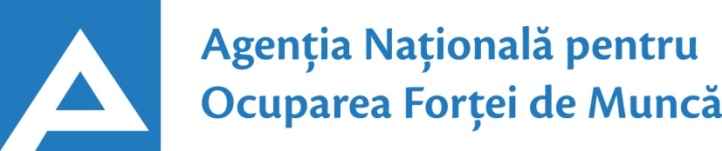 Buletin informativPIAȚA MUNCIICEREREA ȘI OFERTA FORȚEI DE MUNCĂ în 6 luni, 2016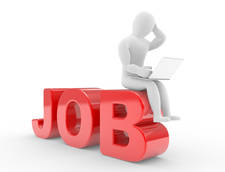 Elaborat: Direcţia Planificare, Evaluare şi SintezăN/OAgenţiaŞomeri în evidenţă, persLocuri vacanteConcurența la 1 loc vacant, pers.1Ungheni159428062Chișinău1502172913Ocnița1501117134Soroca146042355Florești125133546Fălești1244101127Dondușeni106973158UTAG106423059Dubăsari917146610Glodeni911116811Hâncesti877173512Cahul825298313Edineț735451614Drochia724233115Sângerei716285316Râșcani712769 17Șoldănești677125518Taraclia638112619Ialoveni625268220Orhei559356221Briceni51577722Rezina506153323Bălți469971024Criuleni46884625Căușeni45778626Telenești431102427Anenii Noi427146328Basarabeasca393245229Ștefan Vodă28560530Strășeni274144231Călărași256183132Nisporeni252164233Cantemir238219134Leova202132235Cimișlia1451061Angajare peste hotare324ANOFM2491979863N/OProfesii/Meserii Locuri vacante(număr)Șomeripers.Locurivacante (rural)Șomeri (pers.)ruralLocuri vacante(urban)Șomeri (pers.) urbanN/OProfesii/Meserii TOTAL TOTAL TOTAL TOTAL TOTAL TOTAL 798624919115417366683275531 CUSĂTOREASĂ (INDUSTRIA  UȘOARĂ /CONFECȚIILOR)17143481342551580932MUNCITOR AUXILIAR6688968310744935815193INSPECTOR CALITATEA ȘI RECEPȚIA LUCRĂRILOR DE CONSTRUCȚIE ȘI MONTAJ50000050004VÂINZĂTOR 322409211923012175MUNCITOR NECALIFICAT ÎN AGRICULTURĂ/GRĂDINĂRIT27660925759619136MEDIC  (diverse domenii)2272198218137CONDUCĂTOR AUTO (ȘOFER)17592034971724238ARMATOR1401320104140289ÎNGRIJITOR ÎNCĂPERI DE PRODUCȚIE ȘI DE SERVICIU/ FEMEIE DE SERVICIU1377831053812724510BUCĂTAR/ BUCĂTAR-ȘEF  1315802041311116711EDUCATOR ÎN SISTEMUL INVĂȚĂMÂNTULUI  1318311521203112CONTABIL/CONTABIL-ȘEF123347381308521713OPERATOR  LA  CALCULATOARE ELECTRONICE1011261501007614PROFESOR ÎN SISTEMUL INVĂȚĂMÂINTULUI 92741353792115PLACATOR CU PLĂCI9199171902816ASISTENT MEDICAL 9070649842117CASIER  80121056806518CHELNER (OSPĂTAR)72591929533019TENCUITOR683550256689920SPECIALIST (INCLUSIV SUPERIOR, PRINCIPAL ÎN INSTITUȚIILE PUBLICE 6240415582521MANAGER (diverse ramuri) 6174313586122PUITOR-AMBALATOR6118305311323HAMAL60166299586724AJUTOR  DE  EDUCATOR5891653523825CONSULTANT 5535014552126DOBORÂTOR ARBORI5500055027INGINER  (diverse ramuri)51131741449028GARDIAN PUBLIC47160075478529ELECTROGAZOSUDOR/SUDOR452483149429930AGENT COMERCIAL4430144231ÎNCHEIETOR (TRICOTAJE)4410044132DECORATOR JUCĂRII       4360543133BARMAN4230814341634CIZMAR-CONFECȚIONER ÎNCĂLȚĂMINTE LA COMANDĂ3720137135MĂTURĂTOR3750013373736TAXATOR3750337237OFIȚER DE SECTOR / URMĂRIRE PENALĂ (SUPERIOR, PRINCIPAL)3610136038DULGHER3587063352439VITICULTOR3443234011340ASAMBLOR332711832941FRIZER311711114305742ȘEF POST (diverse ramuri)3100031043BRUTAR273863121744COFETAR 2761839192245TERMOFINISOR  CONFECȚII2674422346BUCĂTAR AUXILIAR2577144243347INSPECTOR DE POLIȚIE2540225248SPĂLĂTOR VESELĂ2543527201649ELECTRICIAN SECȚIE/SECTOR2474236223850OPERATOR VÂINZARI PRIN TELEFON2400024051BRIGADIER  LA SECTOARELE PRODUCȚIEI  DE  BAZĂ2304019052LABORANT FARMACIST2204018053ȘEF DE SECTOR(diverse ramuri)2200022054POLIȚIST2120121155POȘTAȘ213002421656TRACTORIST214741341985557MUNCITOR NECALIFICAT ÎN EXPLOATĂRI FORESTIERE20100820258SECRETARĂ2074228184659ȘEF GARDĂ (PAZA PARAMILITARĂ)1910119060MUNCITOR NECALIFICAT ÎN CONSTRUCȚII  1843031181261OPERATOR ÎN SECTORUL DE PRODUCȚIE1890618362ELECTRICIAN  DE  ÎNTREȚINERE  ÎN CONSTRUCȚII 1710017163FARMACIST1750317264PAZNIC 1737322251514865MONTATOR ÎN PRODUCȚIA DE CABLURI1650216366CROȘETOR1500015067MANICHIURISTĂ 1551220133168PSIHOLOG151532121369TRICOTER MANUAL1520115170LĂCĂTUȘ AUTO1474049142571COMPLETATOR MATERIALE, CROIURI ȘI ARTICOLE1310113072EXPERT (diverse domenii)1350013573OPERATOR  LA  TELECOMUNICAȚII132208131474CONTROLOR-CASIER12119062125775DIRECTOR(diverse domenii)120309076LĂCĂTUȘ-INSTALATOR TEHNICĂ SANITARĂ1246120112677STRUNGAR1244022122278TÂIMPLAR12139089125079ADMINISTRATOR 11233382080JURISCONSULT1166022114481CONTROLOR CALITATE   1090310682GREFIER 103119283PIETRAR-ZIDAR1097064103384PROGRAMATOR101202101085AGRONOM95173621586PSIHOPEDAGOG98138587ECONOMIST712503579088TRADUCĂTOR  7132151289ELECTRONIST64016390INSPECTOR (inclusiv superior/principal)60006091SECRETAR AL CONSILIULUI  LOCAL60600092ȘEF GRADINIȚĂ  DE COPII 60006093SPECIALIST MARKETING62026094SPECIALIST RESURSE UMANE650164ALTE1011715913344528782707N/OProfesii/Meserii Șomeri(pers.)LocurivacanteȘomeri (pers.)ruralLocurivacante ruralȘomeri(pers.)urbanLocuri vacanteurbanTOTAL TOTAL TOTALTOTALTOTALTOTAL249197986173661154755368321MUNCITOR  AUXILIAR8968668744931015193582PAZNIC 1004206073397173CONDUCĂTOR AUTO (șofer)95817551134471724ÎNGRIJITOR  ÎNCĂPERI  DE  PRODUCȚIE  ȘI DE SERVICIU/ FEMEIE DE SERVICIU783137538102451275TRACTORIST62624554167286MUNCITOR NECALIFICAT ÎN AGRICULTURĂ/ GRĂDINĂRIT60927659625713197BUCĂTAR 580131413201671118VÂNZĂTOR 531323273212583029TENCUITOR355682560996810CUSĂTOREASĂ (INDUSTRIA UȘOARĂ/ CONFECȚIILOR)352171425813494158011CONTABIL316120114382028212ELECTROGAZOSUDOR/ SUDOR CU GAZE2854917431114613DADACĂ283202052781814MUNCITOR LA AMENAJAREA LOCALITĂȚILOR 2671219048115PROFESOR ÎN INVĂȚĂMÂNT  2439017216717416FRIZER212311371753017INGINER  (diverse ramuri)190425861323618ECONOMIST1898440145819TÂIMPLAR183131280551320HAMAL171601022695821INFIRMIER/INFIRMIERĂ 161131280331322GARDIAN PUBLIC16047750854723EDUCATOR  ÎN SISTEMUL ÎNVĂȚĂMÂNTULUI 152140102145012624ARMATOR14214011203014025CONTROLOR-CASIER14012690711226LĂCĂTUȘ  AUTO13818850531827OPERATOR LA CALCULATOARE ELECTRONICE1311035118010228ELECTROMONTOR LA REPARAREA/ ÎNTREȚINEREA UTILAJELOR  ELECTRICE12211641581029CASIER  BANCĂ/SALĂ de COMERȚ12180560658030ASISTENT MEDICAL 10872805286731OPERATOR ÎN SALA DE CAZANE 101060041032JURISCONSULT 10114370641433PLACATOR CU PLĂCI9991711289034PIETRAR-ZIDAR9710640331035MANAGER (diverse ramuri)9758174805436FOCHIST93082011037TEHNICIAN92537055538DULGHER9235670253539SECRETARĂ9227363562440AJUTOR DE EDUCATOR9158536385241CONTROLOR (diverse ramuri)7822405381742BUCĂTAR AUXILIAR7725441332443ELECTRICIAN SECȚIE/ SECTOR7424362382244LĂCĂTUȘ-REPARATOR68639129545ASISTENT SOCIAL 6724464212046COFETAR 6127398221947AGRONOM61942719248MONTATOR ÎN PRODUCȚIA DE CABLURI 6130400213049CHELNER (OSPĂTAR)59722919305350MECANIC (diverse ramuri)59623036651ADMINISTRATOR (diverse domenii)541123331852ZUGRAV52034018053CROITOR 52537015554MANICHIURISTĂ 5115202311355MĂTURATOR5037130373756MAISTRU (diverse ramuri)50928022957LĂCĂTUȘ-INSTALATOR TEHNICĂ  SANITARĂ4612201261158STRUNGAR4412220221259MUNCITOR NECALIFICAT ÎN CONSTRUCȚII  4318310121860SPĂLĂTOR VESELĂ4325275162061VITICULTOR4334402331162UȘIER43112031163SPECIALIST (INCLUSIV SUPERIOR, PRINCIPAL) ÎN AUTORITĂȚILE PUBLICE 3952153244964BRUTAR382731672165CONSULTANT 3555140215566ELECTROMECANIC (inclusiv telecomunicații) 331170261167TEHNICIAN  TEHNOLOG321119213968FELCER3272527569INSPECTOR (diverse ramuri)3134180133470BARMAN3042148163471POȘTAȘ302124062172ȘEF DEPOZIT29413016473MAGAZINER2986017874LABORANT 28716012775ASAMBLOR273318193276SPECIALIST RESURSE UMANE272460212477MASEUR2669017678CONSTRUCTOR 26015011079AGRICULTOR2552451080DISPECER2538017381LUCRĂTOR CALIFICAT ÎN CREȘTEREA CULTURILOR DE CÂMP 24032016382AGENT PAZĂ  ÎIN  INCINTE24118016383MUNCITOR RUTIER/ FEROVIAR221390131384CHESONIER-LĂCĂTUȘ2201309085MAȘINIST LA AUTOMACARA22212010286OPERATOR LA TELECOMUNICAȚII221380141387INCASATOR2205017088MERCEOLOG (STUDII SUPERIOARE)2227015289AMENAJATOR SPAȚII VERZI2111605190MEDIC (diverse domenii)21205851320091LĂCĂTUȘ  ÎN CONSTRUCȚII1959010592ZOOTEHNICIAN1901504093MAȘINIST LA EXCAVATORUL CU O SINGURĂ CUPĂ1871107794PUITOR-AMBALATOR1861530133195BETONIST1721007296MULGĂTOR1711710097TEHNICIAN CONSTRUCTOR1711007198CONFECȚIONER 1706011099MUNCITOR LA DEPOZITUL DE FRUCTE ȘI LEGUME15650106100COSMETICIAN15530125101PSIHOLOG1515231312102OPERATOR ÎN SECTORUL DE PRODUCȚIE1519121318103MUNCITOR NECALIFICAT ÎN SILVICULTURĂ1422120222104MECANIZATOR (DOCHER-MECANIZATOR) ÎN BRIGADA COMPLEXA PENTRU LUCRĂRI DE ÎNCĂRCARE-DESCĂRCARE14312320105TEHNICIAN MERCEOLOG1416081106GARDEROBIER13030100107BIBLIOTECAR1316071108CONDUCĂTOR MUZICAL1344391109TRADUCĂTOR 13712125110SORTATOR1356075111PROGRAMATOR1210201010112CIZMAR-REPARATOR ÎNCĂLȚĂMINTE1105060113MAȘINIST LA MACARALE (MACARAGIU) 21112091114FILOLOG1115061115MAȘINIST (FOCHIST) ÎN SALA DE CAZANE1007030116CONDUCĂTOR  ARTISTIC1024062117SECRETAR ADMINISTRATIV1017031118SPECIALIST BANCAR1051095119ÎNSOȚITOR VAGOANE DE PASAGERI 1006040120REGISTRATOR1002080121PICTOR904050122POMICULTOR929002123SILVICULTOR908010124DIRECTOR (diverse ramuri)851273125PSIHOPEDAGOG893158126CONDUCĂTOR  ÎNCĂRCĂTOR771067127MAȘINIST LA BULDOZERE766016128TELEFONIST701060129MAȘINIST LA EXCAVATORUL CU ROTOR653431130MAȘINIST LA INSTALAȚII FRIGORIFICE602040131MAȘINIST LA INSTALAȚIILE DE POMPARE602040132LĂCĂTUȘ-SCULER505000133FARMACIST51730217134ARHITECT411031135ELECTRONIST461036136ENERGETICIAN413011137MATEMATICIAN402020138DIRIGINTE DE ȘANTIER420042139TEHNICIAN DENTAR400040ALTE29441815186611410601706